People ServicesCommissioning, Inclusion and LearningSheffield Music Hub - Block C,Stadia Technology Park, 60 Shirland Lane, Sheffield, S9 3SP.  Tel: 0114 2506860	E-mail: kelly.dwyer@sheffield.gov.uk Website: www.sheffieldmusichub.org22nd January 2019Dear Parents and Carers,Music Hub Gala Concert We are delighted to announce details of our annual Gala Concert for 2019.  This year, we have a whole host of exciting performances to share with you!  Please find details below.Performers’ detailsAdditional rehearsal detailsTo fully prepare the orchestra for their combined playing at the concert, we would like the groups to rehearse together before the event.Audience detailsCan your child attend?Please email musicservice@sheffield.gov.uk by Friday 22nd February to inform us if your child is able to perform or not.  TicketsPlease note the online link will be available before the tickets go on sale but it will not work until 9am on Monday 11th February.For the first 5 days tickets will be limited to 2 per family, please do not buy more than this so that every child has the opportunity to have someone there to watch them. From 5pm on Friday 15th February the remaining tickets will be available on a first come first served basis so families can reserve additional tickets at this point subject to availability. Any remaining tickets may be available on the door. We anticipate the concert will sell out, so it is strongly recommended to purchase tickets in advance.PhotographsTaking photographs/filming is not permitted at this concert.ValuablesThe performers will not leave the building in-between their rehearsal and the concert so please send them with something to occupy their spare time. Please do not send any valuable items as the Music Hub cannot be responsible for any lost/damaged items.If you have any questions, please do not hesitate to get in touch with your music group director or contact the Music Hub office on 0114 2506860 or musicservice@sheffield.gov.uk  With best wishes,K DwyerKelly Dwyer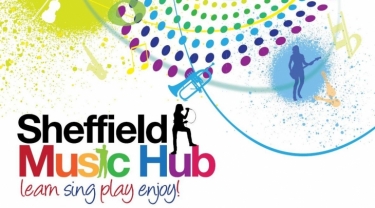 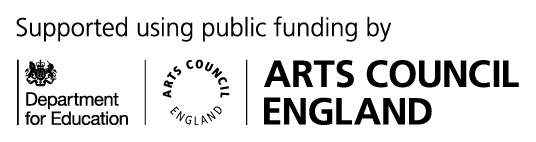 Group(s) performingSheffield Children’s Orchestra - Bradfield School, High Green Primary School and Mercia School.                                    Concert venueThe Octagon Centre, Western Bank, Sheffield, S10 2TQ.Concert date / start timeSunday 24th March 2019, 1.00pm.Arrival time11:10am for rehearsal.Arrival details Please report to the entrance to the lower left of the main entrance, to sign in with your group.Concert dressSmart black bottoms and coloured tops.Any additional detailsPlease bring a packed lunch and drinks/snacks as required. No one will leave the building in between the rehearsal and performance.  Rehearsal date / timeSunday 10th March, 2pm (arrive at 1:45pm) until 4pmRehearsal venueUniversity of Sheffield Diamond Building,32 Leavygreave Rd, Sheffield, S3 7RD.Any additional detailsPlease bring any drinks/snacks required.  TicketsAdults £8.00 / Under 18’s £4.00Ticket purchase detailsTickets will be available online at our events page www.sheffieldmusichub.org/events from 9am Monday 11th February until 5pm Friday 22nd March.  Doors open12:30pm and not before.  Pre-concert refreshments will be available.Concert begins1:00pm Estimated concert finish time2:15pm